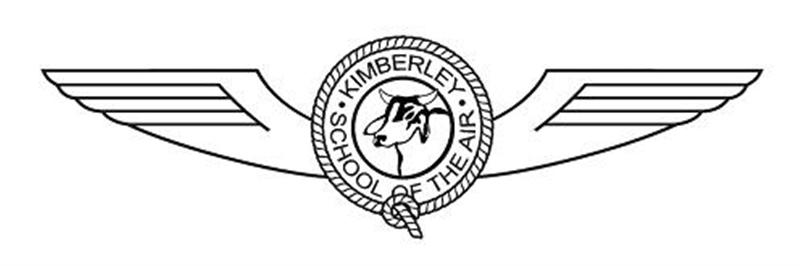 KSOTA P & C Minutes                                                  22/03/2018Meeting started at 3.05pmAttending: Tallaya Wood, Tayla Clark,  Kerrie Taylor, Hannah Simon,  Katherine Mills, JesseApologies:  Tasha Lawless, Kelly Smith, Paul Noble, Mel Armstrong, Ann HallenMoved minutes from last meeting. Moved: Katherine Mills						2nd: Kerrie TaylorBusiness Arising from previous MeetingClobber and Stitch in Broome have offered to send us a quote on KSOTA work shirts as merchandise. Tay will advise when he has done so.We are still waiting to hear back from Andrew Stewart regarding the Myroodah donation from last year. Tay to follow up.School uniforms have been ordered from TWW Derby and should be ready well before Home Tutors. Kerry Doust has also informed us that if you take a shirt into (or buy one from) Rod at TWW and ask to have our logo embroidered on he is happy to do this.General BusinessThe P&C are looking to the future and how they can best support the students and the school in general. As of 2019 the P&C are considering implementing some or all of the following;   							A leadership fund where by the P&C financially supports 2 school captains per year to attend leadership programs and interest specific work experience (for example if the student was interested in being a stock agent we would financially support them doing work experience with Elders/ Landmark or Primaries etc). 						PD (Professional Development) for HTs. Katherine has suggested that specific PD may be difficult to obtain as most HTs are not teachers and are therefore not eligible for much of the PD currently on offer. Katherine has offered to chase up SIDE to see if they could offer us some PD.  She will also approach teachers about offering more PD at the start of the year both on air and in writing (to be sent with setwork).									The possibility of the P&C funding parent/HT  involvement in Triple P Parenting modules.		All ideas were discussed in detail but no decisions were made as it was agreed that we needed to include more members on final decision of fund allocation etc.                                                                                                            Hannah has put up her hand to help transform our P&C Facebook page into a more interactive HT support center where home tutors and families can share ideas and strategies for better teaching practices.Tay and Hannah to collect interest for a home tutor catch up the weekend before or after the home tutors seminar in Broome next term. The catch up has been pushed back due to the wet conditions and to make it easier for families in the East Kimberley to attend both the catch up and camp.The next P&C meeting will be held in the muster room on 12th of April at 5pmMeeting closed at 3.40pm